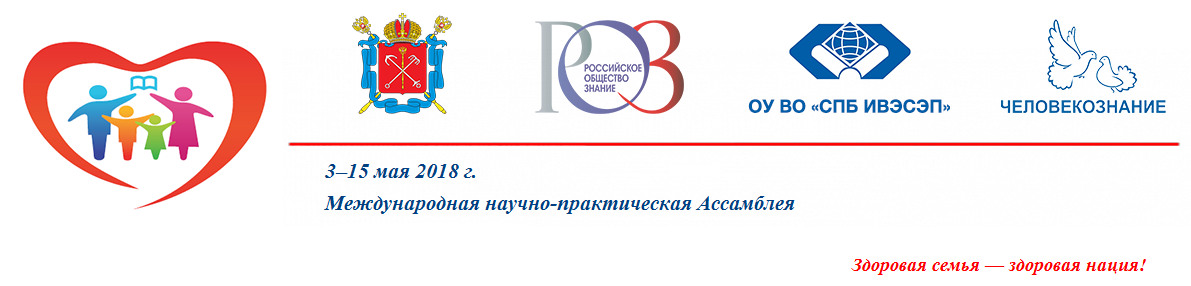 Информационное письмо Международной научно-практической Ассамблеи «Семья как национальное достояние. Российская семья в цифровую эпоху»Приглашаем к участию в Ассамблее представителей государственной и муниципальной власти, общественных организаций и образовательных учреждений, ученых, специалистов-практиков и студентов.Сегодня будущее России, ее социальное и экономическое развитие, безопасность и международный авторитет в значительной степени предопределяется тем, какие ценности станут для новых поколений супругов и родителей главными и определяющими в их мировоззрении, чему люди будут служить и во что верить.Для поддержки семейных, родовых традиций и ценностей, наряду с экономическими мерами важно задействовать потенциал общественных организаций, деятельность которых имеет информационно-просветительский, воспитательный характер и направлена на поддержание устойчивости институтов семьи и брака и повышение качества жизни  семьи в целомОпираясь на многолетний опыт проведения просветительских программ и достижений современной науки, лекторы Санкт-Петербургского регионально отделения Российского Общества «Знание» и специалисты  Центра психологического образования и коррекции «Человекознание» при поддержке Образовательного учреждения высшего образования «Санкт-Петербургский институт внешнеэкономических связей, экономики и права»  инициируют проведение научно-практического форума Международная  Ассамблея  «Семья как национальное достояние. Российская семья в цифровую эпоху ».Организаторами Международной Ассамблеи «Семья как национальное достояние. Российская семья в цифровую эпоху » (далее Ассамблея) являются Санкт-Петербургское региональное отделение Российского Общества «Знание» , Центр психологического образования и коррекции «Человекознание», Образовательное учреждение высшего образования «Санкт-Петербургский институт внешнеэкономических связей, экономики и права» при участии органов исполнительной власти Санкт-Петербурга и Ленинградской области. Дата проведения: Ассамблея приурочена к Международному дню семьи и проводится в рамках региональных мероприятий 13-15 мая 2018 года.Место проведения: Санкт-Петербург, Литейный проспект 42, Санкт-Петербургское региональное отделение Российского Общества «Знание».Цели Ассамблеи – объединение ресурсов гражданского общества и государства для развития информационно-просветительского и воспитательного направлений государственной семейной политики в детских садах, школах и высших образовательных учреждений.Задачи:создание научно-практической площадки исследование актуальных вопросов развития российской семьи;изучение и сохранение наследий отечественной культуры в области построения семейных отношений;разработка и реализация стратегии развития семейно-ориентированного просвещения;Участники: представители законодательных и исполнительных органов власти, местного самоуправления, духовенства, общественных организаций, отечественные и зарубежные ученые, практикующие специалисты и эксперты в области психологии, педагогики, медицины, социологии, социальной работы и интересующиеся родители.Координаторы: Санкт-Петербургское региональное отделение Российского Общества «Знание», Центр психологического образования и коррекции «Человекознание», Образовательное учреждение высшего образования «Санкт-Петербургский институт внешнеэкономических связей, экономики и права».Структура ассамблеи.Первый день Ассамблеи посвящен исследованиям актуальных вопросов развития российской семьи в цифровую эпоху – пленарное заседание, панельные дискуссии, круглые столы.Во второй день проводится «Ярмарка просветительских программ», в рамках которой специалистам представляются семейно-ориентированные просветительские программы, информационные и методические материалы – стендовые презентации, работа в секциях, мастер-классы.В третий день торжественное вручение сертификатов о повышении квалификации, семейное шоу в Планетарии. Все дни Ассамблеи сопровождаются культурными мероприятиями (экскурсия, театр, бал). Партнеры:  Общероссийская общественно-государственная просветительская организация «Российское общество «Знание».Законодательное Собрание Санкт-Петербурга.Общественная палата Ленинградской области.Образовательное учреждение высшего образования «Санкт-Петербургский институт внешнеэкономических связей, экономики и права».Регламент и план мероприятий проведения Ассамблеи разрабатывается в соответствии с указом  Президента Российской Федерации от 29 мая 2017 года № 240 "Об объявлении в Российской Федерации Десятилетия детства", а также актуальными вопросами региональной семейной политики и  размещается на сайте Санкт-Петербургского регионально отделения Российского Общества «Знание».Информация для участников Ассамблеи: Даты проведения: 13, 14, 15 мая 2018 года; Место проведения: Санкт-Петербург, Литейный пр. 42, дворец Зинаиды Юсуповой (Санкт-Петербургское региональное отделение Российского Общества «Знание»); Рабочий язык Ассамблеи: русский, английский; Формы участия в Ассамблее: очная, заочная, рекламная *; Регистрационный взнос: подробная информация в приложении; Заявки на участие необходимо отправлять на e-mail: homologos@mail.ru Контактная информация: 191014, Россия, Санкт-Петербург, Литейный пр. 42, каб. 118, 121, тел.:(812) 380-77-47, (812) 380-77-49 Центр психологического образования и коррекции «Человекознание» +7(921)335-53-54. Электронный адрес: homologos@mail.ru (переписка ведется только на русском языке) Сайт: http://znanie.spb.ru/ Реквизиты для оплаты: Корпоративный клиент:   МОО «Общество  «Знание» СПб и ЛО»         Юридический адрес  191014, Россия, Санкт-Петербург, Литейный пр., д. 42Фактический адрес    191014, Россия, Санкт-Петербург, Литейный пр., д. 42ПАО «Банк «Санкт-Петербург» г. Санкт-ПетербургаР/с 40703810914000000823 , БИК 044030790К/с 30101810900000000790ОКПО 02922583  , ОГРН 1027800000722ИНН/КПП 7825012634 / 784101001Тел/факс (812) 273-20-49 / 579-53-9013-15 мая 2018 годаМеждународная научно-практическая Ассамблея«ЭКОЛОГИЯ СЕМЬИ. РОССИЙСКАЯ СЕМЬЯ В ЦИФРОВУЮ ЭПОХУ»ФОРМЫ УЧАСТИЯПри оплате до 20 марта  2018 года, даётся возможность купить билет на 40% дешевле!До 20 апреля 2018 года Есть возможность купить билеты на 10% дешевле!Или Купить 2 билета по цене 1!Пакет «Участник Ассамблеи»Пакет «Участник Ассамблеи» Очное участие (13-15.05.2018г.) Пленарное заседание: выступление с докладом Панельные дискуссии: участие в дискуссии Работа в секциях: представление авторской программы, выступление с сообщением, участие в дискуссии Мастер-классы: представление авторского мастер-класса Круглые столы: участие в дискуссии Удостоверение о повышении квалификации Публикация статьи в сборнике материалов Ассамблеи* *заявки на участие при публикации в сборнике принимаются до 31 марта 2018 г. Культурно-просветительская программа в Санкт-Петербургском Планетарии Кофе-брейки  6 000 руб. Пакет «Участник Ассамблеи + культурная программа»Пакет «Участник Ассамблеи + культурная программа»Очное участие  (13-15.05.2018г.)Пленарное заседание: выступление с докладом Панельные дискуссии: участие в дискуссии Работа в секциях: представление авторской программы, выступление с сообщением, участие в дискуссии Мастер-классы: представление авторского мастер-класса Круглые столы: участие в дискуссии  Удостоверение о повышении квалификации  Публикация статьи в сборнике материалов Ассамблеи* 
*заявки на участие при публикации в сборнике принимаются до 31 марта 2018 г.  Культурно-просветительская программа в Санкт- Петербургском Планетарии  Культурная программа Ассамблеи  Бал «В лучших традициях Санкт-Петербурга» Фуршет  Экскурсия по Дворцу З. Юсуповой Музыкальный спектакль   Кофе-брейки   Экскурсия по городу. Прогулка по рекам и каналам Санкт-Петербурга. 10 000 руб. Пакет «Мастер-классы»Пакет «Мастер-классы» Участие в Мастер-классах  Сертификат участника Ассамблеи  Кофе-брейк  Культурно-просветительская программа в Санкт- Петербургском Планетарии 2000 рублейПакет «Мастер-классы + культурная программа»Пакет «Мастер-классы + культурная программа» Участие в Мастер-классах  Сертификат участника Ассамблеи  Кофе-брейк  Культурно-просветительская программа в Санкт- Петербургском Планетарии  Культурная программа Ассамблеи: Бал «В лучших традициях Санкт-Петербурга»ФуршетЭкскурсия по Дворцу З. Юсуповой Музыкальный спектакль6000 рублейПакет «Заочное участие»Пакет «Заочное участие» Публикация статьи в сборнике материалов Ассамблеи* *заявки на участие при публикации в сборнике принимаются до 31 марта 2018 г.  Сертификат участника Ассамблеи3000 рублейПакет «Рекламное участие»Пакет «Рекламное участие» Распространение рекламных материалов в дни работы Ассамблеи (стенд, промоутер, печатная рекламная продукция)  Размещение рекламной информации в сборнике материалов Ассамблеи * *заявки на участие при публикации в сборнике принимаются до 31 марта 2018 г.  Размещение информации на сайтах организаторов Ассамблеи в разделе «Партнеры» 1 000руб./день 1 000 руб. 1 000 руб.